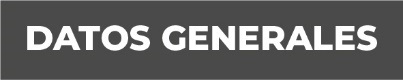 Nombre Oscar Tereso Mar ChagoyaGrado de Escolaridad  Licenciado  en DerechoCédula Profesional (Licenciatura) 09304650Cédula profesional (Maestría) Teléfono de Oficina 8462570453Correo Electrónico.Formación Académica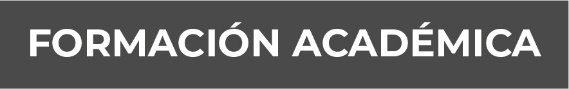 1997-2002Universidad Autónoma de Tamaulipas, Campus Tampico Madero Estudios de Licenciatura en Derecho.Tra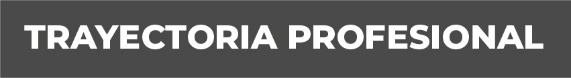 Agente Del Ministerio Público Municipal En Tampico El Alto Veracruz.(10/02/2005 A 03/08/2005)Agente Del Ministerio Publico Municipal En Ciudad Cuauhtemoc Veracruz. (03/08/2005 A 20/10/2006)Agente Del Ministerio Público Municipal En Gutierrez Zamora Veracruz.(20/10/2006 A 17/01/2011)Agente Del Ministerio Publico Especializado En Responsabilidad Juvenil Y De Conciliacion En Papantla Veracruz. (17/01/2011 A 01/10/2012)Agente Del Ministerio Publico Especializado En Responsabilidad Juvenil Y De Conciliacion En Acayucan Veracruz. (01/10/2012 A 11/11/2014)Agente Segundo Del Ministerio Publico Investigador En Cosoleacaque Veracruz. (11/11/2014 A 17/09/2015)Fiscal En La Agencia Del Ministerio Público Especializada En Responsabilidad Juvenil Y De Conciliacion En Acayucan, Veracruz. (17/09/2015 A 26/10/2015Fiscal Primero En La Unidad Integral De Procuracion De Justicia Del V Distrito Judicial En Chicontepec, Veracruz.(26/10/2015 A 25/11/2015)Fiscal Primero Y Fiscal Especializado En Responsabilidad Juvenil Y De Conciliacion En La Unidad Integral De Procuracion De Justicia Del V Distrito Judicial En Chicontepec, Veracruz. Hasta El 16/Junio/2016.Facilitador Certificado En La Unidad Integral De Procuracion De Justicia Del V Distrito Judicial En Chicontepec, Veracruz. 16/Junio/2016 A 04/10/17.Fiscal De Distrito En La Unidad Integral De Procuracion De Jusicia Del Cuarto Distrito Judicial En Huayacocotla Veracruz. Periodo 04/10/17 Al 28/08/18.Fiscal De Distrito En La Unidad Integral De Procuracion De Jusicia Del Segundo Distrito Judicial En Ozuluama Veracruz. (Actual).Renovacion De La Certificacion Como Facilitador Certificado En 27 De Mayo Del 2019. Conocimiento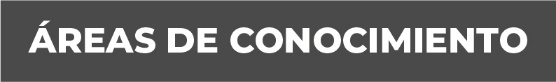 Derecho CivilDerecho PenalDerecho AdministrativoDerecho Laboral